Oregon Student Nurses AssociationMeeting of the Board of Directors[November 1, 2014]Tualatin, Oregon1.  Call to order:  (12:25 pm) The regular meeting of the Board of Directors of the Oregon Student Nurses Association was called to order by Janna Boren, President.2.  Roll CallThose Present:  Janna Boren, PresidentJacklyn Speigelburg, Vice President Alicia McAuliffe, TreasurerJoci Guth Professional DirectorNatasha Hofstetter, Legislative Education DirectorWendy Wong, Annual Convention DirectorCrystal Soker, Membership DirectorPaula Ongmanchi, Nominations and Elections Sarah Carter, Convention DirectorSusan King, ONA ConsultantVia Google Hangout:Absent:Katie Stevens, SecretaryKayla Corwin, Breakthrough to Nursing DirectorJustine Blaud, Media DirectorWendy Mundell, Community Outreach DirectorJacques Stevenson St Jelus, Convention DirectorQuorum:  Janna Boren, President, declared a quorum present.3.  MinutesNo amendments to the minutes.Minutes put to a vote, passes.4.  ONA report:Ebola scare at Portland Prov MilwaukieViral testing available MondayThe media trying to get a hold of identity of womanTraining begins for triage in case of ebola outbreakShould we quarantine or not quarantine nurses in contact with Ebola ptsThis is raising nurses awareness of PPE and caring for those with contagions5.  Announcements:Tshirts and sweaters delivered, organized, folded by sizeBadge buddies deliveredNew website for WeeblyEveryone nust be at Chapter presidents meetingPresentation 1-2 minutes: who we are, what we are doingRaffle basket:$10 starbucks gift card$25 starbucks gift card$50 spa gift cardOperation flight nurseOSNA hoodieMedium sized gray shirtOSNA grad ropeHURST canvas bagDate, time and place of Annual convention:Sarah moves to host the annual convention on Saturday February 21st, 2015 at the PCC Sylvania campusSeconded by CrystalDiscussionMotion passes6.  Report of Officers and Committee Chairs:(10:17) Report of President:(10:30) Report of Vice President:(10:32) Report of Secretary:(10:33) Report of Treasurer:(11:14) Report of Media Director:(11:38) Report of Membership Director:(12:01) Report of Legislative Education Director:(11:40) Report of Professional Development Director:(11:44) Report of Breakthrough to Nursing Director:(11:45) Report of Nominations and Elections Director:(12:18) Report of Convention Director:(12:30) Report of Community Outreach Director:12:30-2:00	Lunch and Work Break7.  Old Business:  8.  New Business:  9.  Date, Time, and Place for next meeting:  	Saturday, December 6, 2014, 10:00am at the ONA Office, Third Floor.10.  Announcements:Adjournment:  There being no further business, the meeting was adjourned by Janna Boren, at 1:30pm.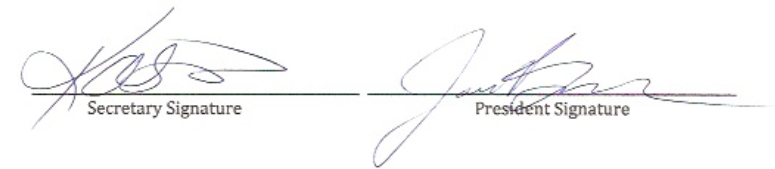 